ЗаявлениеПрошу Вас включить рекламную конструкцию – стела с площадью информационного поля _____, количество сторон _____, расположенную по адресу: ________________________________, в схему размещения рекламных конструкций на земельных участках, находящихся в частной или муниципальной собственности.Дата			Подпись				ФИО		*Перед подачей документов рекомендуем ознакомиться с требованиям Постановления Госстандарта России от 22.04.2003 № 124-ст «ГОСТ Р 52044-2003. Государственный стандарт Российской Федерации. Наружная реклама на автомобильных дорогах и территориях городских и сельских поселений. Общие технические требования к средствам наружной рекламы. Правила размещения».Директору департамента архитектуры и градостроительства администрации муниципального образования город Краснодарот:адрес:контактные данные: АдресПриложение:1.Правоустанавливающие/правоудостоверяющие документы на земельный участок;2.Топосъёмка в масштабе 1:500 (с указанием места установки рекламной конструкции);3.Карта-схема;4.Фото предполагаемого места установки рекламной конструкции;5.Фотомонтаж рекламной конструкции;6.Эскизный проект стелы с указанием габаритных размеров и площади информационных полей. 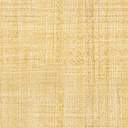 